食育ソムリエ各種注文書お名前所属（勤務先）所属（勤務先）認定番号（左づめ）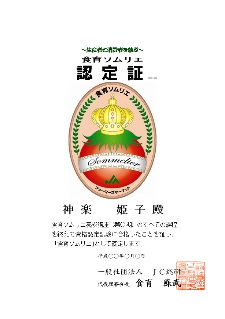 認定番号は、認定証の上部に印刷されています。わからない方は空欄でお送りください。認定番号（左づめ）認定番号は、認定証の上部に印刷されています。わからない方は空欄でお送りください。認定番号（左づめ）認定番号は、認定証の上部に印刷されています。わからない方は空欄でお送りください。　（電話番号　　　　　　　　　　　　　　）　（電話番号　　　　　　　　　　　　　　）　（電話番号　　　　　　　　　　　　　　）【注文内容】注文したい内容の数字に〇印をつけてください。【注文内容】注文したい内容の数字に〇印をつけてください。【注文内容】注文したい内容の数字に〇印をつけてください。1.食育ソムリエＩＤカード　　　　　　　￥1,000(税込み/枚)希望されるデザインに✔をつけてください　　　　　　　　　　　　1.食育ソムリエＩＤカード　　　　　　　￥1,000(税込み/枚)希望されるデザインに✔をつけてください　　　　　　　　　　　　1.食育ソムリエＩＤカード　　　　　　　￥1,000(税込み/枚)希望されるデザインに✔をつけてください　　　　　　　　　　　　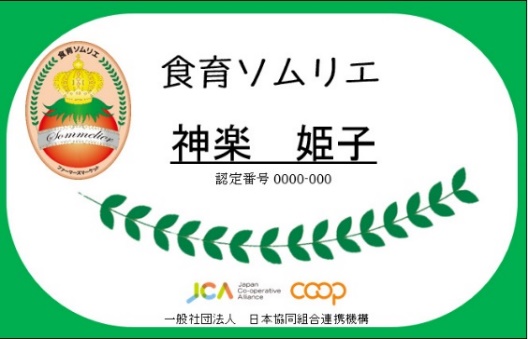 □ノーマルデザイン□ノーマルデザイン□食育ソムリエ倶楽部限定デザイン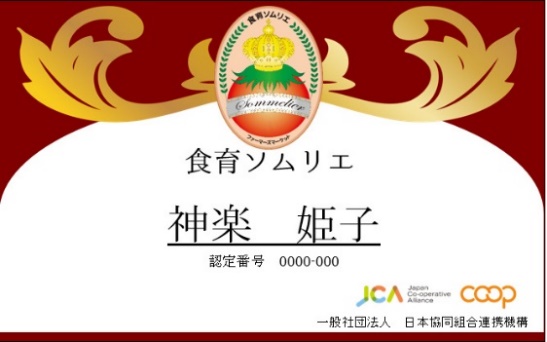 ※こちらは、会員の方のみお申し込みいただけます。2.オリジナルエプロン　　　　　　　　　　　　　　￥3,000(税込み/枚)2.オリジナルエプロン　　　　　　　　　　　　　　￥3,000(税込み/枚)2.オリジナルエプロン　　　　　　　　　　　　　　￥3,000(税込み/枚)枚数・金額　　　　　　　　　　　　　  枚 　　　　　　円枚数・金額　　　　　　　　　　　　　  枚 　　　　　　円枚数・金額　　　　　　　　　　　　　  枚 　　　　　　円3.ソムリエポスター　　　　　　※複数枚希望の際はご相談ください。　　枚数・金額　　　　　　　　　　　　　1枚　　　　　0　 円3.ソムリエポスター　　　　　　※複数枚希望の際はご相談ください。　　枚数・金額　　　　　　　　　　　　　1枚　　　　　0　 円3.ソムリエポスター　　　　　　※複数枚希望の際はご相談ください。　　枚数・金額　　　　　　　　　　　　　1枚　　　　　0　 円4.ソムリエのぼり旗　　　　　　　　　　　　　　￥1,500(税込み/枚)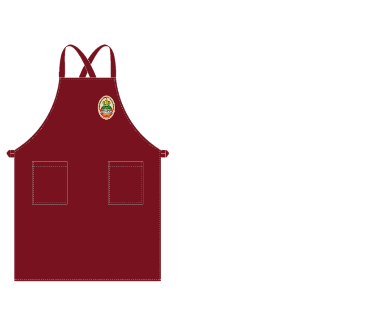 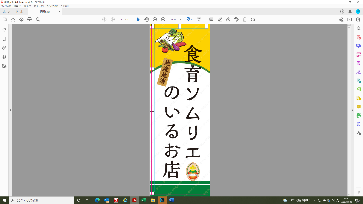 枚数・金額　                          枚　　　　　　　円4.ソムリエのぼり旗　　　　　　　　　　　　　　￥1,500(税込み/枚)枚数・金額　                          枚　　　　　　　円4.ソムリエのぼり旗　　　　　　　　　　　　　　￥1,500(税込み/枚)枚数・金額　                          枚　　　　　　　円5.ソムリエテキスト（令和3年度）　　　　　￥5,000(税込み/セット)枚数・金額　　　　　　　　　　　　　　1セット　　 5,000円5.ソムリエテキスト（令和3年度）　　　　　￥5,000(税込み/セット)枚数・金額　　　　　　　　　　　　　　1セット　　 5,000円5.ソムリエテキスト（令和3年度）　　　　　￥5,000(税込み/セット)枚数・金額　　　　　　　　　　　　　　1セット　　 5,000円【お振込金額】【注文方法】上記をご記入の上、本用紙をＦＡＸしてください。メールも可（somurie@japan.coop）ＦＡＸ先：03-3268-8761  日本協同組合連携機構　協同組合連携部　注文金額を下記の口座に振り込んでください（振込手数料はご負担ください）。入金を確認後、宅急便もしくは日本郵便「ゆうメール」で発送します。【お振込金額】【注文方法】上記をご記入の上、本用紙をＦＡＸしてください。メールも可（somurie@japan.coop）ＦＡＸ先：03-3268-8761  日本協同組合連携機構　協同組合連携部　注文金額を下記の口座に振り込んでください（振込手数料はご負担ください）。入金を確認後、宅急便もしくは日本郵便「ゆうメール」で発送します。【お振込金額】【注文方法】上記をご記入の上、本用紙をＦＡＸしてください。メールも可（somurie@japan.coop）ＦＡＸ先：03-3268-8761  日本協同組合連携機構　協同組合連携部　注文金額を下記の口座に振り込んでください（振込手数料はご負担ください）。入金を確認後、宅急便もしくは日本郵便「ゆうメール」で発送します。